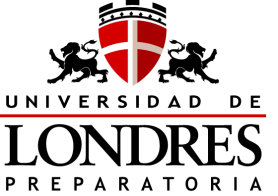 TEMAS A EVALUAR:Unidad 1. Saber relatar: la narración Unidad 2. Explicar con claridad: la exposición  Unidad 3. Investigar e informar: la monografía Unidad 4. Expresar el arte: lo literario Unidad 5. Leer e interpretar: lo icónico verbal Unidad 6. Defender y persuadir: la argumentaciónOBJETIVO: Revisar y repasar los temas del curso para aplicar exámenes finales y extraordinario.Unidad 1. Saber relatar: la narración Explica la estructura interna del texto narrativo literarioUnidad 2. Explicar con claridad: la exposición Unidad 3. Investigar e informar: la monografíaUnidad 4. Expresar el arte: lo literario Unidad 5. Leer e interpretar: lo icónico verbal Unidad 6. Defender y persuadir: la argumentaciónLee los siguientes textos y realiza lo que se solicita con cada uno de ellos:Universidad de Londres PreparatoriaGuía para final/extraordinario de LENGUA ESPAÑOLAClave: 1402 Ciclo escolar: 2023-2024Alumno: ___________________________________________ Grupo: _____________Instrucciones: Contesta lo que se solicita a continuaciónInstrucciones: Contesta lo que se solicita a continuaciónInstrucciones: Contesta lo que se solicita a continuaciónInstrucciones: Contesta lo que se solicita a continuaciónLa comunicación  Definición: Elementosemisor/enunciador:receptor/enunciatario:mensaje:contexto:código: canal:La comunicación  Definición: Elementosemisor/enunciador:receptor/enunciatario:mensaje:contexto:código: canal:La comunicación  Definición: Elementosemisor/enunciador:receptor/enunciatario:mensaje:contexto:código: canal:La comunicación  Definición: Elementosemisor/enunciador:receptor/enunciatario:mensaje:contexto:código: canal:Situación comunicativaDefinición:Tipos:Situación comunicativaDefinición:Tipos:Situación comunicativaDefinición:Tipos:Situación comunicativaDefinición:Tipos:LenguaDefinición:LenguaDefinición:LenguaDefinición:LenguaDefinición:Registro lingüísticoDefinición:Registro lingüísticoDefinición:Registro lingüísticoDefinición:Registro lingüísticoDefinición:Características de los registros lingüísticosCaracterísticas de los registros lingüísticosCaracterísticas de los registros lingüísticosCaracterísticas de los registros lingüísticosFORMAL (habla cuidada)FORMAL (habla cuidada)INFORMAL (habla coloquial)INFORMAL (habla coloquial)Ejemplos del registro formal:Ejemplos del registro formal:Ejemplos del registro informal:Ejemplos del registro informal:Texto narrativoDefinición:TiposTexto narrativo literario:Texto narrativo NO literario:Texto narrativoDefinición:TiposTexto narrativo literario:Texto narrativo NO literario:Texto narrativoDefinición:TiposTexto narrativo literario:Texto narrativo NO literario:Texto narrativoDefinición:TiposTexto narrativo literario:Texto narrativo NO literario:El narrador Definición:Tipos:Omnisciente:Interno autobiográfico/protagonista:Interno testigo:Externo autoral:1ª persona2ª persona3ª personaEl narrador Definición:Tipos:Omnisciente:Interno autobiográfico/protagonista:Interno testigo:Externo autoral:1ª persona2ª persona3ª personaEl narrador Definición:Tipos:Omnisciente:Interno autobiográfico/protagonista:Interno testigo:Externo autoral:1ª persona2ª persona3ª personaEl narrador Definición:Tipos:Omnisciente:Interno autobiográfico/protagonista:Interno testigo:Externo autoral:1ª persona2ª persona3ª personaPersonajes (Tipos)Definición:Tipos:Principales:Secundarios:Incidentales:Personajes (Tipos)Definición:Tipos:Principales:Secundarios:Incidentales:Personajes (Tipos)Definición:Tipos:Principales:Secundarios:Incidentales:Personajes (Tipos)Definición:Tipos:Principales:Secundarios:Incidentales:EspacioDefinición:EspacioDefinición:EspacioDefinición:EspacioDefinición:Atmósfera Definición:Tipos:Eufórica:Disfórica:Atmósfera Definición:Tipos:Eufórica:Disfórica:Atmósfera Definición:Tipos:Eufórica:Disfórica:Atmósfera Definición:Tipos:Eufórica:Disfórica:TiempoDefinición:Tipos:Lineal o cronológico:Prospectiva:Retrospectiva:TiempoDefinición:Tipos:Lineal o cronológico:Prospectiva:Retrospectiva:TiempoDefinición:Tipos:Lineal o cronológico:Prospectiva:Retrospectiva:TiempoDefinición:Tipos:Lineal o cronológico:Prospectiva:Retrospectiva:Define los siguientes géneros literariosDefine los siguientes géneros literariosDefine los siguientes géneros literariosDefine los siguientes géneros literariosLeyendaCuentoCuentoNovelaDefine los siguientes géneros NO literariosDefine los siguientes géneros NO literariosNoticiaCrónicaExplica de manera clara y concreta lo que se solicita a continuaciónExplica de manera clara y concreta lo que se solicita a continuaciónExplica de manera clara y concreta lo que se solicita a continuaciónExplica de manera clara y concreta lo que se solicita a continuaciónExplica de manera clara y concreta lo que se solicita a continuación¿En qué casos es correcto utilizar las letras mayúsculas?¿En qué casos es correcto utilizar las letras mayúsculas?¿En qué casos es correcto utilizar las letras mayúsculas?¿En qué casos es correcto utilizar las letras mayúsculas?¿En qué casos es correcto utilizar las letras mayúsculas?¿Qué usos tiene el punto?¿Qué usos tiene el punto?¿Qué usos tiene el punto?¿Qué usos tiene el punto?¿Qué usos tiene el punto?Explica qué es el presente histórico y escribe una oración que lo ejemplifique.Explica qué es el presente histórico y escribe una oración que lo ejemplifique.Explica qué es el presente histórico y escribe una oración que lo ejemplifique.Explica qué es el presente histórico y escribe una oración que lo ejemplifique.Explica qué es el presente histórico y escribe una oración que lo ejemplifique.Conjuga el verbo “creer” y el verbo “andar” en los siguientes tiempos; todas las personas:Conjuga el verbo “creer” y el verbo “andar” en los siguientes tiempos; todas las personas:Conjuga el verbo “creer” y el verbo “andar” en los siguientes tiempos; todas las personas:Conjuga el verbo “creer” y el verbo “andar” en los siguientes tiempos; todas las personas:Conjuga el verbo “creer” y el verbo “andar” en los siguientes tiempos; todas las personas:Presente indicativoPretérito indicativoCopretérito indicativoPospretérito IndicativoAntepretérito subjuntivo¿Cuáles son los conectores temporales y para qué sirven?¿Cuáles son los conectores temporales y para qué sirven?¿Cuáles son los conectores temporales y para qué sirven?¿Cuáles son los conectores temporales y para qué sirven?¿Cuáles son los conectores temporales y para qué sirven?Escribe 5 frases usando los conectores temporales Escribe 5 frases usando los conectores temporales Escribe 5 frases usando los conectores temporales Escribe 5 frases usando los conectores temporales Escribe 5 frases usando los conectores temporales Instrucciones: Contesta lo que se solicita a continuaciónTexto expositivoDefinición: CaracterísticasFunciones de la lengua que utiliza:Registro de la lengua que utiliza:Prototipos textuales (descripción y exposición):Recursos de la exposiciónCitación:Definición:Clasificación:Reformulación:Ejemplificación:Ilustración:Neologismos y tecnicismos:Verbos en 3ª persona e indicativo: Adjetivos y adverbios:Estructura del texto expositivoInstrucciones: Explica los tipos de texto expositivoResumenReportajeArtículo de divulgaciónInstrucciones: Explica lo que se solicitaLa mesa redondaDefinición: Finalidad:Registro de la lengua que utiliza:Fases o momentos en que se realiza: Participantes de la mesa redondaModerador:Oradores o participantes:Secretario:Auditorio o público:Instrucciones: Contesta lo que se solicita a continuaciónInstrucciones: Contesta lo que se solicita a continuaciónFuente de informaciónDefinición: Características de una fuente de información confiable:Fuente de informaciónDefinición: Características de una fuente de información confiable:Tipos de fuentes de informaciónTipos de fuentes de informaciónFuentes de información impresasDefinición: Ejemplos:Fuentes de información digitalesDefinición: Ejemplos:Fuentes primarias Definición: Ejemplos:Fuentes secundariasDefinición: Ejemplos:Instrucciones: Contesta las siguientes preguntasInstrucciones: Contesta las siguientes preguntas¿Qué es el formato APA?¿Qué es el formato APA?¿Para qué sirve el formato APA?¿Para qué sirve el formato APA?¿Qué es el plagio?¿Qué es el plagio?¿Qué es referenciar?¿Qué es referenciar?¿Qué es la citación?¿Qué es la citación?EjemplosEjemplosEjemplo de referencia de libro (bibliográfica)Ejemplo de referencia de libro (bibliográfica)Ejemplo de referencia de una página Web (cibergráfica)Ejemplo de referencia de una página Web (cibergráfica)Ejemplo de revista digital (Hemerográfica)Ejemplo de revista digital (Hemerográfica)Ejemplo de cita textual (corta o larga)Ejemplo de cita textual (corta o larga)Ejemplo de ficha de trabajo con cita de comentario o resumenEjemplo de ficha de trabajo con cita de comentario o resumenInstrucciones: Contesta lo que se solicita a continuaciónInstrucciones: Contesta lo que se solicita a continuaciónExplica las fases para completar el proceso de investigación:Explica las fases para completar el proceso de investigación:La monografíaDefinición: Finalidad:La monografíaDefinición: Finalidad:Explica la estructura o partes que debe tener una monografíaExplica la estructura o partes que debe tener una monografíaInstrucciones: Contesta lo que se solicita a continuaciónInstrucciones: Contesta lo que se solicita a continuaciónInstrucciones: Contesta lo que se solicita a continuaciónInstrucciones: Contesta lo que se solicita a continuaciónTexto lírico Definición: CaracterísticasFunción poética de la lengua:Función emotiva de la lengua:Propósito comunicativo y estético:Subjetividad:Texto lírico Definición: CaracterísticasFunción poética de la lengua:Función emotiva de la lengua:Propósito comunicativo y estético:Subjetividad:Texto lírico Definición: CaracterísticasFunción poética de la lengua:Función emotiva de la lengua:Propósito comunicativo y estético:Subjetividad:Texto lírico Definición: CaracterísticasFunción poética de la lengua:Función emotiva de la lengua:Propósito comunicativo y estético:Subjetividad:RimaDefinición: TiposAsonante:Consonante:Rima ABBA:Rima ABAB:RimaDefinición: TiposAsonante:Consonante:Rima ABBA:Rima ABAB:RimaDefinición: TiposAsonante:Consonante:Rima ABBA:Rima ABAB:RimaDefinición: TiposAsonante:Consonante:Rima ABBA:Rima ABAB:Da un ejemplo de cada tipo de rimaDa un ejemplo de cada tipo de rimaDa un ejemplo de cada tipo de rimaDa un ejemplo de cada tipo de rimaAsonanteConsonanteRima ABBARima ABABMétrica y ritmoDefinición de métrica:Definición de ritmo: ElementosVersoVersos de arte mayor:Versos de arte menor:EstrofasTercetos:Cuartetos:Conteo silábicoSinalefa (define y da un ejemplo):Hiato (define y da un ejemplo):Métrica y ritmoDefinición de métrica:Definición de ritmo: ElementosVersoVersos de arte mayor:Versos de arte menor:EstrofasTercetos:Cuartetos:Conteo silábicoSinalefa (define y da un ejemplo):Hiato (define y da un ejemplo):Métrica y ritmoDefinición de métrica:Definición de ritmo: ElementosVersoVersos de arte mayor:Versos de arte menor:EstrofasTercetos:Cuartetos:Conteo silábicoSinalefa (define y da un ejemplo):Hiato (define y da un ejemplo):Métrica y ritmoDefinición de métrica:Definición de ritmo: ElementosVersoVersos de arte mayor:Versos de arte menor:EstrofasTercetos:Cuartetos:Conteo silábicoSinalefa (define y da un ejemplo):Hiato (define y da un ejemplo):El sonetoDefinición y estructura:Ejemplo:El sonetoDefinición y estructura:Ejemplo:El sonetoDefinición y estructura:Ejemplo:El sonetoDefinición y estructura:Ejemplo:DenotaciónDefinición:Ejemplo:DenotaciónDefinición:Ejemplo:DenotaciónDefinición:Ejemplo:DenotaciónDefinición:Ejemplo:ConnotaciónDefinición:Ejemplo:ConnotaciónDefinición:Ejemplo:ConnotaciónDefinición:Ejemplo:ConnotaciónDefinición:Ejemplo:Figuras retóricasDefinición de figura retórica: Definición de metáfora:Ejemplo:Definición sinestesia:Ejemplo:Definición comparación (símil):Ejemplo:Definición de oxímoron:Ejemplo:Definición de hipérbaton:Ejemplo:Definición de prosopopeya:Ejemplo:Definición de aliteración:Ejemplo:Definición de hipérbole:Ejemplo:Figuras retóricasDefinición de figura retórica: Definición de metáfora:Ejemplo:Definición sinestesia:Ejemplo:Definición comparación (símil):Ejemplo:Definición de oxímoron:Ejemplo:Definición de hipérbaton:Ejemplo:Definición de prosopopeya:Ejemplo:Definición de aliteración:Ejemplo:Definición de hipérbole:Ejemplo:Figuras retóricasDefinición de figura retórica: Definición de metáfora:Ejemplo:Definición sinestesia:Ejemplo:Definición comparación (símil):Ejemplo:Definición de oxímoron:Ejemplo:Definición de hipérbaton:Ejemplo:Definición de prosopopeya:Ejemplo:Definición de aliteración:Ejemplo:Definición de hipérbole:Ejemplo:Figuras retóricasDefinición de figura retórica: Definición de metáfora:Ejemplo:Definición sinestesia:Ejemplo:Definición comparación (símil):Ejemplo:Definición de oxímoron:Ejemplo:Definición de hipérbaton:Ejemplo:Definición de prosopopeya:Ejemplo:Definición de aliteración:Ejemplo:Definición de hipérbole:Ejemplo:Lee el texto de la columna izquierda y anota su análisis en la columna derechaLee el texto de la columna izquierda y anota su análisis en la columna derechaLee el texto de la columna izquierda y anota su análisis en la columna derechaLee el texto de la columna izquierda y anota su análisis en la columna derechaLuchando, cuerpo a cuerpo, con la muerte,
al borde del abismo, estoy clamando
a Dios. Y su silencio, retumbando,
ahoga mi voz en el vacío inerte.

Oh Dios. Si he de morir, quiero tenerte
despierto. Y, noche a noche, no sé cuándo
oirás mi voz. Oh Dios. Estoy hablando
solo. Arañando sombras para verte.
Alzo la mano, y tú me la cercenas.
Abro los ojos: me los sajas vivos.
Sed tengo, y sal se vuelven tus arenas.

Esto es ser hombre: horror a manos llenas.
Ser —y no ser— eternos, fugitivos.
¡Ángel con grandes alas de cadenas!(Blas de Otero)Luchando, cuerpo a cuerpo, con la muerte,
al borde del abismo, estoy clamando
a Dios. Y su silencio, retumbando,
ahoga mi voz en el vacío inerte.

Oh Dios. Si he de morir, quiero tenerte
despierto. Y, noche a noche, no sé cuándo
oirás mi voz. Oh Dios. Estoy hablando
solo. Arañando sombras para verte.
Alzo la mano, y tú me la cercenas.
Abro los ojos: me los sajas vivos.
Sed tengo, y sal se vuelven tus arenas.

Esto es ser hombre: horror a manos llenas.
Ser —y no ser— eternos, fugitivos.
¡Ángel con grandes alas de cadenas!(Blas de Otero)Cantidad de versos:Cantidad de estrofas:Cantidad de sílabas por verso:¿En qué versos hay sinalefas? Cópialas¿En qué versos hay hiatos? CópialosIdentifica las figuras retóricas que encuentres en el textoCantidad de versos:Cantidad de estrofas:Cantidad de sílabas por verso:¿En qué versos hay sinalefas? Cópialas¿En qué versos hay hiatos? CópialosIdentifica las figuras retóricas que encuentres en el textoTexto dramáticoDefinición:Texto dramáticoDefinición:Estructura externa del texto dramáticoJornadas:Actos:Escenas:Diálogos:Acotaciones:Personajes:Estructura interna del texto dramáticoPlanteamiento:Conflicto:Clímax:Desenlace:Explica para qué sirven los siguientes signos ortográficos y haz una oración que ejemplifique a cada uno de ellos:Signos de interrogación ¿?:Signos de exclamación ¡!:Dos puntos:Comillas  “  .”:Paréntesis (   ):Guion largo –: Explica para qué sirven los siguientes signos ortográficos y haz una oración que ejemplifique a cada uno de ellos:Signos de interrogación ¿?:Signos de exclamación ¡!:Dos puntos:Comillas  “  .”:Paréntesis (   ):Guion largo –: Explica para qué se utiliza el modo verbal subjuntivo:Conjuga 3 verbos en presente de subjuntivo:Explica para qué se utiliza el modo imperativo:Conjuga 3 verbos en imperativo:Instrucciones: Contesta lo que se solicita a continuaciónInstrucciones: Contesta lo que se solicita a continuaciónInstrucciones: Contesta lo que se solicita a continuaciónInstrucciones: Contesta lo que se solicita a continuaciónInstrucciones: Contesta lo que se solicita a continuaciónInstrucciones: Contesta lo que se solicita a continuaciónInstrucciones: Contesta lo que se solicita a continuaciónInstrucciones: Contesta lo que se solicita a continuaciónEl texto icónico verbal Definición: Elementos: Ejemplos:El texto icónico verbal Definición: Elementos: Ejemplos:El texto icónico verbal Definición: Elementos: Ejemplos:El texto icónico verbal Definición: Elementos: Ejemplos:El texto icónico verbal Definición: Elementos: Ejemplos:El texto icónico verbal Definición: Elementos: Ejemplos:El texto icónico verbal Definición: Elementos: Ejemplos:El texto icónico verbal Definición: Elementos: Ejemplos:Explica las siguientes características del texto icónico verbalExplica las siguientes características del texto icónico verbalExplica las siguientes características del texto icónico verbalExplica las siguientes características del texto icónico verbalExplica las siguientes características del texto icónico verbalExplica las siguientes características del texto icónico verbalExplica las siguientes características del texto icónico verbalExplica las siguientes características del texto icónico verbalDenotaciónDenotaciónDenotaciónDenotaciónConnotaciónConnotaciónConnotaciónConnotaciónImágenesImágenesUso de líneas en el mensaje escritoUso de líneas en el mensaje escritoUso de líneas en el mensaje escritoUso de líneas en el mensaje escritoSimbolismo de coloresSimbolismo de coloresFiguras retóricasDefinición de metáfora:Ejemplo escrito:Ejemplo visual o gráfico:Figuras retóricasDefinición de metáfora:Ejemplo escrito:Ejemplo visual o gráfico:Figuras retóricasDefinición de metáfora:Ejemplo escrito:Ejemplo visual o gráfico:Figuras retóricasDefinición de metáfora:Ejemplo escrito:Ejemplo visual o gráfico:Definición de hipérbaton:Ejemplo:Ejemplo visual o gráfico:Definición de hipérbaton:Ejemplo:Ejemplo visual o gráfico:Definición de hipérbaton:Ejemplo:Ejemplo visual o gráfico:Definición de hipérbaton:Ejemplo:Ejemplo visual o gráfico:Definición sinestesia:Ejemplo:Ejemplo visual o gráfico:Definición sinestesia:Ejemplo:Ejemplo visual o gráfico:Definición sinestesia:Ejemplo:Ejemplo visual o gráfico:Definición sinestesia:Ejemplo:Ejemplo visual o gráfico:Definición comparación (símil):Ejemplo:Ejemplo visual o gráfico:Definición comparación (símil):Ejemplo:Ejemplo visual o gráfico:Definición comparación (símil):Ejemplo:Ejemplo visual o gráfico:Definición comparación (símil):Ejemplo:Ejemplo visual o gráfico:Definición de oxímoron:Ejemplo:Ejemplo visual o gráfico:Definición de oxímoron:Ejemplo:Ejemplo visual o gráfico:Definición de oxímoron:Ejemplo:Ejemplo visual o gráfico:Definición de oxímoron:Ejemplo:Ejemplo visual o gráfico:Definición de prosopopeya:Ejemplo:Ejemplo visual o gráfico:Definición de prosopopeya:Ejemplo:Ejemplo visual o gráfico:Definición de prosopopeya:Ejemplo:Ejemplo visual o gráfico:Definición de prosopopeya:Ejemplo:Ejemplo visual o gráfico:Definición de aliteración:Ejemplo:Ejemplo visual o gráfico:Definición de aliteración:Ejemplo:Ejemplo visual o gráfico:Definición de aliteración:Ejemplo:Ejemplo visual o gráfico:Definición de aliteración:Ejemplo:Ejemplo visual o gráfico:Definición de hipérbole:Ejemplo:        Ejemplo visual o gráfico:Definición de hipérbole:Ejemplo:        Ejemplo visual o gráfico:Definición de hipérbole:Ejemplo:        Ejemplo visual o gráfico:Definición de hipérbole:Ejemplo:        Ejemplo visual o gráfico:Explica los propósitos comunicativos del texto icónico verbal y menciona a qué función de la lengua correspondenExplica los propósitos comunicativos del texto icónico verbal y menciona a qué función de la lengua correspondenExplica los propósitos comunicativos del texto icónico verbal y menciona a qué función de la lengua correspondenExplica los propósitos comunicativos del texto icónico verbal y menciona a qué función de la lengua correspondenExplica los propósitos comunicativos del texto icónico verbal y menciona a qué función de la lengua correspondenExplica los propósitos comunicativos del texto icónico verbal y menciona a qué función de la lengua correspondenExplica los propósitos comunicativos del texto icónico verbal y menciona a qué función de la lengua correspondenExplica los propósitos comunicativos del texto icónico verbal y menciona a qué función de la lengua correspondenInformativoInformativoPersuasivoPersuasivoPersuasivoPersuasivoPoéticoPoéticoDefine brevemente los tipos de texto icónico verbal y da un ejemplo de cada unoDefine brevemente los tipos de texto icónico verbal y da un ejemplo de cada unoDefine brevemente los tipos de texto icónico verbal y da un ejemplo de cada unoDefine brevemente los tipos de texto icónico verbal y da un ejemplo de cada unoDefine brevemente los tipos de texto icónico verbal y da un ejemplo de cada unoDefine brevemente los tipos de texto icónico verbal y da un ejemplo de cada unoDefine brevemente los tipos de texto icónico verbal y da un ejemplo de cada unoDefine brevemente los tipos de texto icónico verbal y da un ejemplo de cada unoCaricatura o cartón políticoMemeCartel CómicCómicAnuncioPublicitarioAnuncioPublicitarioPoesía de VanguardiaCaligramaPropagandaPropagandaGregueríaGregueríaTexto argumentativoDefinición:Características:Propósito comunicativo:¿Qué es la tesis en el texto argumentativo?:Texto argumentativoDefinición:Características:Propósito comunicativo:¿Qué es la tesis en el texto argumentativo?:Texto argumentativoDefinición:Características:Propósito comunicativo:¿Qué es la tesis en el texto argumentativo?:Explica estructura del texto argumentativoIntroducción:Cuerpo argumentativo:Contraargumentación:Conclusión:Explica estructura del texto argumentativoIntroducción:Cuerpo argumentativo:Contraargumentación:Conclusión:Explica estructura del texto argumentativoIntroducción:Cuerpo argumentativo:Contraargumentación:Conclusión:Explica los tipos de argumentoExplica los tipos de argumentoExplica los tipos de argumentoRacionalesEmocionalesFalsos argumentos o falaciasDefine los tipos de texto argumentativo y explica su estructura o fasesDefine los tipos de texto argumentativo y explica su estructura o fasesDefine los tipos de texto argumentativo y explica su estructura o fasesNota editorial:Nota editorial:Nota editorial:Artículo de opinión:Artículo de opinión:Artículo de opinión:Ensayo literario:Ensayo literario:Ensayo literario:DebateDefinición:CaracterísticasOrganización:Tema:Finalidad:Personas que participan/roles (¿qué función tienen?)Moderador:Oradores:Auditorio:Fases del debateApertura:Cuerpo del debate:Sesión de preguntas y respuestas:Conclusión:DebateDefinición:CaracterísticasOrganización:Tema:Finalidad:Personas que participan/roles (¿qué función tienen?)Moderador:Oradores:Auditorio:Fases del debateApertura:Cuerpo del debate:Sesión de preguntas y respuestas:Conclusión:DebateDefinición:CaracterísticasOrganización:Tema:Finalidad:Personas que participan/roles (¿qué función tienen?)Moderador:Oradores:Auditorio:Fases del debateApertura:Cuerpo del debate:Sesión de preguntas y respuestas:Conclusión:Enlista los conectores de causa, consecuencia, oposición, objeción y conclusión comúnmente utilizados en un debate y haz una oración que los incluya.Enlista los conectores de causa, consecuencia, oposición, objeción y conclusión comúnmente utilizados en un debate y haz una oración que los incluya.Enlista los conectores de causa, consecuencia, oposición, objeción y conclusión comúnmente utilizados en un debate y haz una oración que los incluya.Enlista las marcas de orden comúnmente utilizadas en un debate y haz una oración que los incluya.Enlista las marcas de orden comúnmente utilizadas en un debate y haz una oración que los incluya.Enlista las marcas de orden comúnmente utilizadas en un debate y haz una oración que los incluya.Explica cómo se cita textualmente en un debateExplica cómo se cita textualmente en un debateExplica cómo se cita textualmente en un debateExplica qué es una pregunta retórica y para qué sirve, especialmente en un debateExplica qué es una pregunta retórica y para qué sirve, especialmente en un debateExplica qué es una pregunta retórica y para qué sirve, especialmente en un debateTextoInstrucciónLa rosa de pasión, de Gustavo Adolfo Bécquer: https://ciudadseva.com/texto/la-rosa-de-pasion/ Los ojos verdes, de Gustavo Adolfo Bécquer: https://ciudadseva.com/texto/los-ojos-verdes/ La chusma, de Ana María Matute: https://enfrascopequeno.blogspot.com/2020/10/la-chusma-ana-maria-matute.html Declaran a 30 migrantes como desaparecidos tras naufragio costas de Italia: https://www.milenio.com/internacional/declaran-30-migrantes-desaparecidos-naufragio-italia Tormenta tropical ‘Eugene’ se forma en costas de Jalisco; esta será su trayectoria: https://www.milenio.com/estados/tormenta-eugene-forma-costas-jalisco-bcs#:~:text=Trayectoria%20de%20'Eugene',noroeste%20a%2024%20km%2Fh. Leer e identificar elementos de la narración¡Qué lástima!, de León Felipe: https://ciudadseva.com/texto/que-lastima/ Lectura e identificación de mensajeAlgo pasa con Betelgeuse: https://www.comoves.unam.mx/numeros/articulo/261/algo-pasa-con-betelgeuse La moda rápida: una industria que desviste al planeta: https://www.google.com/search?q=La+moda+r%C3%A1pida%3A+una+industria+que+desviste+al+planeta&oq=La+moda+r%C3%A1pida%3A+una+industria+que+desviste+al+planeta&gs_lcrp=EgZjaHJvbWUyBggAEEUYOdIBCDEyOTJqMGo0qAIAsAIA&sourceid=chrome&ie=UTF-8 Leer e identificar elementos del texto expositivoLa casa de Bernarda de Alba, de Federico García Lorca: https://www.cervantesvirtual.com/obra-visor/la-casa-de-bernarda-alba-775125/html/6aef1659-90e7-443f-bd6c-a8fe62c4c04a_2.html Amor de Don Perlimplín con Belisa en su Jardín, de Federico García Lorca: https://www.cervantesvirtual.com/obra-visor/amor-de-don-perlimplin-con-belisa-en-su-jardin-775100/html/ Leer superficialmente e identificar elementos del texto dramáticoImperio de las masas, de José Ortega y Gasset: https://www.filosofia.org/hem/dep/sol/9220204.htm Leer e identificar tesis, argumentos y tipos de argumento